Name of Journal: World Journal of Clinical CasesManuscript NO: 63872Manuscript Type: ORIGINAL ARTICLEObservational StudyVitamin D deficiency, functional status, and balance in older adults with osteoarthritisMontemor CN et al. Vitamin D, functionality, and balance in osteoarthritisCláudia N Montemor, Marcos Tadeu P Fernandes, Audrey S Marquez, Regina Célia Poli-Frederico, Rubens Alexandre da Silva, Karen B P FernandesCláudia N Montemor, Karen B P Fernandes, Laboratory of Rehabilitation Research, Doctoral Program of Rehabilitation Sciences, University Pitágoras Unopar (UNOPAR), Londrina 86041-140, Parana, BrazilMarcos Tadeu P Fernandes, Department of Anesthesiology, Irmandade da Santa Casa de Londrina, Londrina 86010-160, Parana, BrazilAudrey S Marquez, Health Sciences Research Center, University Pitágoras Unopar (UNOPAR), Londrina 86041-140, Parana, BrazilRegina Célia Poli-Frederico, Doctoral Program of Rehabilitation Sciences, University Pitagoras Unopar (UNOPAR), Londrina 86041-140, Parana, BrazilRubens Alexandre da Silva, Karen B P Fernandes, Département des Sciences de la Santé, Centre intersectoriel en santé durable, Laboratoire de recherche BioNR, Université du Québec à Chicoutimi (UQAC ), Saguenay, G7H 2B1, Québec, CanadaRubens Alexandre da Silva, Centre intégré de santé et services sociaux du Saguenay-Lac-Saint-Jean (CIUSSS SLSJ), Hôpital de La Baie - Services gériatriques spécialisés, Saguenay, Québec, G7H 7K9, CanadaAuthor contributions: Montemor CN, Fernandes MTP, da Silva RA, and Fernandes KBP collected the patients’ clinical data; Fernandes MTP and Fernandes KBP organized the collected clinical data; Montemor CN, Marquez AS, and Fernandes KBP analyzed the data; Montemor CN and Fernandes MTP wrote the paper; Marquez AS, Poli-Frederico RC, da Silva RA, and Fernandes KBP revised the paper; Poli-Frederico RC and da Silva RA made important contributions to the study performance; Fernandes KBP designed the project and the study.Supported by National Foundation for Development of Private Higher Education Institutions (FUNADESP)/University Pitagoras UNOPAR, No. 049/15.Corresponding author: Karen B P Fernandes, PhD, Associate Professor, Laboratory of Rehabilitation Research, Doctoral Program of Rehabilitation Sciences, University Pitágoras Unopar (UNOPAR), Rua Marselha, 491 Jardim Piza, Londrina 86041-140, Parana, Brazil. karenparron@gmail.comReceived: February 4, 2021Revised: April 15, 2021Accepted: July 9, 2021Published online: AbstractBACKGROUNDLow vitamin D levels are associated with a more severe case of knee osteoarthritis (OA). However, there are few published reports concerning an association between vitamin D deficiency and functional status of individuals with OA and no reports about postural balance in this population.AIMTo analyze the relationship between vitamin D deficiency and severity, functional status, and balance in elderly patients with OA. METHODSIn this cross-sectional study, 105 elderly patients with hip and knee OA were included. The severity was assessed by the Kellgren-Lawrence criteria. The functional status was assessed with the Lequesne index. Postural balance was assessed using a force platform, and center-of-pressure parameters (velocity at anteroposterior and mediolateral axis) were used as the balance outcomes. Serum 25(OH) vitamin D levels were measured using a chemiluminescence method. RESULTSMost of the patients (mean age: 70.6 ± 6.5 years) were female (n = 78, 74.3%). In the group with vitamin D deficiency, 43 patients (56.6%) had severe OA, while 33 patients (43.4%) had mild or moderate OA (χ2 test, P = 0.04). Patients with vitamin D deficiency showed a higher Lequesne index score (Mann-Whitney test, P = 0.04), indicating a worse functional impairment when compared to individuals with normal vitamin D levels. Additionally, patients with vitamin D deficiency had worse postural balance according to the Mann-Whitney test (P = 0.03). CONCLUSIONVitamin D deficiency is associated with worse severity, functional status, and postural balance in patients with OA. Key Words: Osteoarthritis; Elderly; Vitamin D; Disability; Severity; BalanceMontemor CN, Fernandes MTP, Marquez AS, Poli-Frederico RC, da Silva RA, Fernandes KBP. Vitamin D deficiency, functional status, and balance in older adults with osteoarthritis. World J Clin Cases 2021; In pressCore Tip: This study investigated the association between vitamin D deficiency and disease severity, functional status, and postural balance in elderly patients with osteoarthritis. The severity of osteoarthritis was assessed by the Kellgren-Lawrence criteria, and the functional status was evaluated with the Lequesne index. Additionally, postural balance was evaluated using a force platform and center-of-pressure parameters. We found that vitamin D deficiency was associated with worse severity and functional status as well as worse postural balance in elderly patients with osteoarthritis. INTRODUCTIONOsteoarthritis (OA) is the most common degenerative disease of the osteoarticular system. Progression can affect functional status and health-related quality of life, especially in elderly patients[1,2]. It is estimated to affect about 40% of people over 70 years of age, representing a major cause of morbidity and disability worldwide[2]. It is characterized by synovial inflammation, followed by subchondral abnormalities resulting in bone reshaping[3,4]. Genetic factors as well as biomechanical stresses or changes in the articular joint and synovial membrane are important factors in the etiology of OA. Risk factors for OA are obesity, trauma, periarticular injury, and occupational factors[5-8]. Vitamin D plays an important role in calcium homeostasis and mineralization because it controls calcium and parathormone homeostasis with direct effects on bone remodeling[9]. Additionally, there is clear evidence of the benefits over different cellular functions, including muscle mass and strength. Vitamin D receptors have been identified in skeletal muscles. Vitamin D deficiency decreases receptor expression in skeletal muscles and loss of muscle mass in elderly patients[10]. Vitamin D supplementation improves quality of life and physical performance in individuals with OA[11]. On the other hand, vitamin D deficiency is a predictor of reduced muscle strength and mass as well as worse physical performance among men and women within 3 years[12]. There is evidence that vitamin D deficiency is associated with severe knee OA[13,14]. However, there are contrasting results about this topic in different populations, and the mechanisms between vitamin D and OA are not so clear[15]. Furthermore, there are only a few published reports suggesting a possible association between vitamin D deficiency and functional status of individuals with OA[16,17]. There is also a variety of methods to assess functional status. The Western Ontario and McMaster Universities (WOMAC) index and Lequesne index are the gold standards, but they are not always used. Of concern, there are no studies evaluating the association between vitamin D deficiency in patients with OA and postural balance. Therefore, this study analyzed the association between vitamin D deficiency and functional impairment and balance in elderly patients with OA.MATERIALS AND METHODSEthical procedures This study was approved by the Research Ethics Committee of the University Pitagoras Unopar. Before any procedure was undertaken, patients received instruction on the nature of the work and signed a free and informed consent form in which they agreed to participate in the study.Study design and populationOne hundred and five elderly patients with OA from a subsample of a project on aging and longevity were included in this cross-sectional study. The project was developed in a mid-sized city in the south region of Brazil (Londrina, Paraná, Brazil), which aimed to examine the social and demographic conditions and health indicators of elderly individuals of this city. The total sample was 508 elderly patients, who were selected in a random and stratified manner from the records of the Basic Health Units from this city. The criteria for inclusion were patients: (1) of both genders; (2) aged 60 years or older; (3) with a diagnosis of hip and/or knee OA; and (4) who had signed a free and informed consent form. The criteria for exclusion were individuals: (1) with full or partial prosthetics in any of the joints evaluated; (2) with a concomitant diagnosis of other musculoskeletal disorder, such as rheumatoid arthritis, fibromyalgia, systemic erythematosus lupus, and other rheumatic diseases; (3) with post-traumatic or postseptic arthritis; (4) with skeletal dysplasia; (5) who were human immunodeficiency virus-positive; (6) who use corticosteroids or immunosuppressive medications; and (7) who were submitted to arthroplasty (due to the impossibility of functional status assessment). Additionally, those who did not agree to sign the free and informed consent form were also excluded from the study.General characteristics of the population studyA structured interview guide with questions about gender, age, weight, height, and race was used to characterize the profile of the elderly patients with OA. The formula weight (kg)/height2 (m2) was used to calculate the body mass index. Body mass index is classified as normal range (18-24.9 kg/m2), overweight (25-29.9 kg/m2), and obesity (≥ 30 kg/m2).Evaluation of functional status and severity related to OA The Lequesne index was used to assess the functional status of these patients. This questionnaire was translated to and validated in Portuguese and is recommended by the European League of Rheumatology to evaluate OA functional status. It is comprised of 11 questions involving pain, discomfort, and functional limitation, specially related to functional status[8,18].The diagnosis and severity of OA were based on the Kellgren-Lawrence criteria[19] by an experienced radiologist. The severity of OA was determined by the following radiographic findings scale: Grade 0, no radiographic changes; grade I, doubtful space narrowing and possible marginal osteophytes; grade II, possible joint space narrowing and defined osteophytes observed; grade III, defined joint space narrowing, moderate multiple osteophytes, subchondral sclerosis, and any possible deformity of bone contour; and grade IV, remarkable joint space narrowing, severe subchondral sclerosis, definite deformity of bone contour, and presence of large osteophytes. Postural balance evaluationBalance assessments were performed by the same trained examiner. It was quantified using a force platform (BIOMEC 400; EMG system do Brasil, SP, Ltda). The participants performed a one-legged stance on the preferred leg, barefoot with their arms at their sides parallel to their trunk and with eyes open, as described elsewhere[20]. The 95% confidence ellipse area of center of pressure (A-CoP in cm2) represents an ellipse area that includes 95% of all CoP positions during a trial. The mean CoP sway velocity (cm/s) in the anteroposterior direction was the parameter used to assess postural balance in this population[20].Serological quantification of vitamin DSerum 25 (OH) vitamin D levels were measured using a chemiluminescence kit (Architect iSR2000; Abbott, Chicago, IL, United States). The serum 25 (OH) D level represents the storage form of vitamin D. The Brazilian Society of Endocrinology and Metabolism recommends the classification of vitamin D deficiency as serum 25 (OH)2D3 levels of 20 ng/mL or less, vitamin D insufficiency between 20 ng/mL and 29 ng/mL, and vitamin D sufficiency as more than 30 ng/mL. The patients were divided into two subgroups of vitamin D levels: Normal and insufficiency/deficiency[21].Statistical analysis The Statistical Package for Social Sciences version 20.0 (IBM Corp., Armonk, NY, United States) was used for statistical data analyses. A confidence interval of 95% and a significance level of 5% (P < 0.05) were used. The Mann-Whitney test was used to compare functional status and balance parameters of individuals with OA and insufficiency/deficiency or sufficiency of vitamin D. The χ2 test was used to assess vitamin D levels and OA severity. The Spearman correlation was used to evaluate vitamin D serum levels and functional status of elderly patients with OA.RESULTSIn this cross-sectional study, 105 elderly patients with OA were recruited. The study participants were mostly women (74.3%) with a mean age of 70.6 ± 6.5 years. The mean body mass index was 28.0 ± 4.7 kg/m2. Thirty-six individuals (34.3%) were smokers (Table 1).We compared vitamin D levels and severity of OA based on the Kellgren-Lawrence criteria. The data were reorganized into mild to moderate radiographic changes (grades I and II) and severe radiographic changes (grades III and IV). There were significant differences in the prevalence of radiographic OA and vitamin D deficiency. There were more severe cases of OA (56.6%) in elderly patients with vitamin D insufficiency/deficiency (P = 0.04; Table 2).Individuals with vitamin D deficiency or insufficiency had a higher score on the Lequesne index (Mann-Whitney test, P = 0.04) when compared to patients with sufficient vitamin D levels (Figure 1). This indicated a worse functional impairment in patients with vitamin D deficiency or insufficiency. Patients with vitamin D deficiency or insufficiency had a significantly higher velocity value at the anteroposterior axis (median: 3.44 ± 1.79) when compared to patients with sufficient vitamin D levels (median: 2.18 ± 0.1; Mann-Whitney test, P = 0.03; Figure 2). Similar results were observed regarding the velocity at the mediolateral axis for patients with vitamin D deficiency or insufficiency (median: 3.86 ± 1.64) when compared to patients with sufficient vitamin D levels (median: 2.71 ± 0.10; Mann-Whitney test, P = 0.04; Figure 2).DISCUSSIONThe capacity of humans to produce vitamin D decreases in old age[16]. Furthermore, other risk factors, like malabsorptive diseases, medications that interfere with absorption, and less exposure to sunlight, increase the likelihood of vitamin D deficiency/insufficiency in the elderly population[22]. In this study, vitamin D deficiency/insufficiency impacted the severity of hip and/or knee OA. There were more severe cases in elderly patients with vitamin D deficiency/insufficiency. This data agrees with a previous report where vitamin D deficiency was associated with an advanced stage of knee OA[16]. Additionally, a case-control study found a correlation between the presence of knee osteophytes (indicating increased severity of OA) and a decrease of vitamin D[23]. A possible explanation for this observation is that vitamin D reduces the production of inflammatory cytokines[24,25]. Vitamin D influences cytokines in the synovial fluid that induce hyperalgesia and are related to the breakdown of cartilage. The major mediators are tumor necrosis factor-alpha and interleukin-1 beta, which are proinflammatory cytokines. They are produced by chondrocytes and stimulate the production of proteolytic enzymes, such as metalloproteinases. They also induce the production of other mediators, such as interleukin-6[26]. There are conflicting reports on the association between vitamin D deficiency and OA. A study of 805 Finnish patients with follow-up for 22 years found that vitamin D levels were not associated with the incidence of either knee or hip OA[24]. On the other hand, it was reported that vitamin D deficiency appeared to be associated with an increased risk of knee OA progression[27]. Additionally, the Osteoporosis Fractures in Men Study in the United States found a high prevalence of vitamin D deficiency in hip OA patients and found that these individuals were twice as likely to have hip OA[28]. The literature shows that vitamin D sufficiency can prevent the occurrence of osteoporosis of the femoral neck but not OA of the knee or lumbar spondylolysis[29]. Vitamin D deficiency or insufficiency was related to worse functional status when compared to normal levels in our patient population. Pain is the most prevalent symptom of OA that leads to functional disability. Studies comparing vitamin D levels and pain also have contrasting results[30]. In a trial of 103 knee OA patients that received oral vitamin D supplements (60000 IU per day for 10 d followed by 60000 IU once a month for 12 mo) had slightly higher pain and functional scores compared to those receiving placebos after a follow-up period of 1 year[31]. Joint function in OA is a good predictor of patient quality of life, and decreased joint function has a negative socioeconomic impact. In a study of patients with OA undergoing arthroplasty surgery, vitamin D deficiency was associated with decreased functional status scores. After the surgery, lower functional status scores were observed in patients with vitamin D deficiency, but the difference did not reach statistical significance[22]. The most novel finding of this study is that vitamin D deficiency was associated with balance impairment. CoP parameters from a force platform can directly analyze balance deficits related to proprioception and postural adjustments (feedback and feedforward) of the neuromuscular system[32]. Although the relationship between vitamin D deficiency and muscle weakness is well documented, there is almost no evidence regarding the effects of vitamin D on balance. Pfeifer et al[33] found that treatment with 800 IU of vitamin D3 per day reduced body sway in 242 elderly patients when compared with patients who received the placebo. This evidence agrees with our data. However, future studies regarding the optimal dose of vitamin D supplementation for the maximum effect with minimal side effects should be performed.This study had some limitations. The small sample size and lack of longitudinal assessment were the main limitations of this study. This can increase the difficulty to generalize these findings for other populations and scenarios. Further multicenter studies are necessary to confirm our results as well as to elucidate the association between vitamin D deficiency and joint function and balance. More research to understand the mechanisms of vitamin D deficiency in disease development and progression will further our understanding of using vitamin D as a preventative or treatment. CONCLUSIONElderly patients with vitamin D deficiency and OA have worse disease severity, poor functional status, and balance deficit. Future studies with larger sample sizes are necessary to confirm these observations. ARTICLE HIGHLIGHTSResearch backgroundVitamin D deficiency may be related to osteoarthritis (OA) severity and functional status. No previous studies have reported an association between vitamin D deficiency in patients with OA and postural balance.Research motivationOur study aimed to explore the severity, functional status, and postural balance in elderly patients with OA and their association with vitamin D levels. The differences might be helpful for proper evaluation and rehabilitation of these patients.Research objectivesThis study aimed to analyze if vitamin D deficiency/insufficiency is correlated to OA severity, functional status, and postural balance in elderly patients.Research methodsElderly patients with hip and/or knee OA were included. Serum 25 (OH) vitamin D levels were measured using a chemiluminescence method. The severity was assessed by the Kellgren-Lawrence criteria. The functional status was evaluated with the Lequesne index. Postural balance was assessed using a force platform, and center-of-pressure parameters (velocity at anteroposterior and mediolateral axis) were used as the balance outcomes. Research resultsIn this OA population, the patients with vitamin D deficiency had lower functional status than patients with sufficient vitamin D. Additionally, patients with vitamin D deficiency had worse postural balance. Research conclusionsVitamin D deficiency is associated with worse severity and functional status. We found for the first time that individuals with OA and vitamin D deficiency have balance impairment. Research perspectivesWe preliminarily explored the relationship between vitamin D levels and functional status and postural balance in elderly patients with OA. Further studies should expand the sample size and adopt a prospective study design to understand the role of vitamin D deficiency and joint function and balance.REFERENCES1 Krasnokutsky S, Attur M, Palmer G, Samuels J, Abramson SB. Current concepts in the pathogenesis of osteoarthritis. Osteoarthritis Cartilage 2008; 16 Suppl 3: S1-S3 [PMID: 18723377 DOI: 10.1016/j.joca.2008.06.025]2 Sharma L, Kapoor D, Issa S. Epidemiology of osteoarthritis: an update. Curr Opin Rheumatol 2006; 18: 147-156 [PMID: 16462520 DOI: 10.1097/01.bor.0000209426.84775.f8]3 Johnson VL, Hunter DJ. The epidemiology of osteoarthritis. Best Pract Res Clin Rheumatol 2014; 28: 5-15 [PMID: 24792942 DOI: 10.1016/j.berh.2014.01.004]4 Goldring MB, Otero M, Tsuchimochi K, Ijiri K, Li Y. Defining the roles of inflammatory and anabolic cytokines in cartilage metabolism. Ann Rheum Dis 2008; 67 Suppl 3: iii75-iii82 [PMID: 19022820 DOI: 10.1136/ard.2008.098764]5 Harvey WF, Hunter DJ. Pharmacologic intervention for osteoarthritis in older adults. Clin Geriatr Med 2010; 26: 503-515 [PMID: 20699168 DOI: 10.1016/j.cger.2010.03.008]6 Vina ER, Kwoh CK. Epidemiology of osteoarthritis: literature update. Curr Opin Rheumatol 2018; 30: 160-167 [PMID: 29227353 DOI: 10.1097/BOR.0000000000000479]7 Martel-Pelletier J, Barr AJ, Cicuttini FM, Conaghan PG, Cooper C, Goldring MB, Goldring SR, Jones G, Teichtahl AJ, Pelletier JP. Osteoarthritis. Nat Rev Dis Primers 2016; 2: 16072 [PMID: 27734845 DOI: 10.1038/nrdp.2016.72]8 Marx FC, Oliveira LM, Bellini CG, Ribeiro MCC. Tradução e validação cultural do questionário algofuncional de Lequesne para osteoartrite de joelhos e quadris para a língua portuguesa. Rev Bras Reumatol 2006; 46: 253-260.9 Rizzoli R, Stevenson JC, Bauer JM, van Loon LJ, Walrand S, Kanis JA, Cooper C, Brandi ML, Diez-Perez A, Reginster JY; ESCEO Task Force. The role of dietary protein and vitamin D in maintaining musculoskeletal health in postmenopausal women: a consensus statement from the European Society for Clinical and Economic Aspects of Osteoporosis and Osteoarthritis (ESCEO). Maturitas 2014; 79: 122-132 [PMID: 25082206 DOI: 10.1016/j.maturitas.2014.07.005]10 Bischoff-Ferrari HA, Borchers M, Gudat F, Dürmüller U, Stähelin HB, Dick W. Vitamin D receptor expression in human muscle tissue decreases with age. J Bone Miner Res 2004; 19: 265-269 [PMID: 14969396 DOI: 10.1359/jbmr.2004.19.2.265]11 Manoy P, Yuktanandana P, Tanavalee A, Anomasiri W, Ngarmukos S, Tanpowpong T, Honsawek S. Vitamin D Supplementation Improves Quality of Life and Physical Performance in Osteoarthritis Patients. Nutrients 2017; 9 [PMID: 28933742 DOI: 10.3390/nu9080799]12 Visser M, Deeg DJ, Lips P; Longitudinal Aging Study Amsterdam. Low vitamin D and high parathyroid hormone levels as determinants of loss of muscle strength and muscle mass (sarcopenia): the Longitudinal Aging Study Amsterdam. J Clin Endocrinol Metab 2003; 88: 5766-5772 [PMID: 14671166 DOI: 10.1210/jc.2003-030604]13 Houston DK, Tooze JA, Neiberg RH, Hausman DB, Johnson MA, Cauley JA, Bauer DC, Cawthon PM, Shea MK, Schwartz GG, Williamson JD, Tylavsky FA, Visser M, Simonsick EM, Harris TB, Kritchevsky SB; Health ABC Study. 25-hydroxyvitamin D status and change in physical performance and strength in older adults: the Health, Aging, and Body Composition Study. Am J Epidemiol 2012; 176: 1025-1034 [PMID: 23118104 DOI: 10.1093/aje/kws147]14 Boland RL. VDR activation of intracellular signaling pathways in skeletal muscle. Mol Cell Endocrinol 2011; 347: 11-16 [PMID: 21664245 DOI: 10.1016/j.mce.2011.05.021]15 Hussain S, Singh A, Akhtar M, Najmi AK. Vitamin D supplementation for the management of knee osteoarthritis: a systematic review of randomized controlled trials. Rheumatol Int 2017; 37: 1489-1498 [PMID: 28421358 DOI: 10.1007/s00296-017-3719-0]16 Jansen JA, Haddad FS. High prevalence of vitamin D deficiency in elderly patients with advanced osteoarthritis scheduled for total knee replacement associated with poorer preoperative functional state. Ann R Coll Surg Engl 2013; 95: 569-572 [PMID: 24165338 DOI: 10.1308/003588413x13781990150374]17 Mermerci Başkan B, Yurdakul FG, Aydın E, Sivas F, Bodur H. Effect of vitamin D levels on radiographic knee osteoarthritis and functional status. Turk J Phys Med Rehabil 2018; 64: 1-7 [PMID: 31453483 DOI: 10.5606/tftrd.2018.986]18 Lequesne MG. The algofunctional indices for hip and knee osteoarthritis. J Rheumatol 1997; 24: 779-781 [PMID: 9101517]19 KELLGREN JH, LAWRENCE JS. Radiological assessment of osteo-arthrosis. Ann Rheum Dis 1957; 16: 494-502 [PMID: 13498604 DOI: 10.1136/ard.16.4.494]20 Oliveira MR, Vieira ER, Gil AWO, Fernandes KBP, Teixeira DC, Amorim CF, da Silva RA. One-legged stance sway of older adults with and without falls. PLoS One 2018; 13: e0203887 [PMID: 30222769 DOI: 10.1371/journal.pone.0203887]21 Maeda SS, Saraiva GL, Kunii IS, Hayashi LF, Cendoroglo MS, Ramos LR, Lazaretti-Castro M. Factors affecting vitamin D status in different populations in the city of São Paulo, Brazil: the São PAulo vitamin D Evaluation Study (SPADES). BMC Endocr Disord 2013; 13: 14 [PMID: 23627369 DOI: 10.1186/1472-6823-13-14]22 Kupisz-Urbańska M, Płudowski P, Marcinowska-Suchowierska E. Vitamin D Deficiency in Older Patients-Problems of Sarcopenia, Drug Interactions, Management in Deficiency. Nutrients 2021; 13 [PMID: 33920130 DOI: 10.3390/nu13041247]23 Hunter DJ, Hart D, Snieder H, Bettica P, Swaminathan R, Spector TD. Evidence of altered bone turnover, vitamin D and calcium regulation with knee osteoarthritis in female twins. Rheumatology (Oxford) 2003; 42: 1311-1316 [PMID: 12867590 DOI: 10.1093/rheumatology/keg373]24 Barker T, Martins TB, Hill HR, Kjeldsberg CR, Dixon BM, Schneider ED, Henriksen VT, Weaver LK. Vitamin D sufficiency associates with an increase in anti-inflammatory cytokines after intense exercise in humans. Cytokine 2014; 65: 134-137 [PMID: 24388225 DOI: 10.1016/j.cyto.2013.12.004]25 Konstari S, Kaila-Kangas L, Jääskeläinen T, Heliövaara M, Rissanen H, Marniemi J, Knekt P, Arokoski J, Karppinen J. Serum 25-hydroxyvitamin D and the risk of knee and hip osteoarthritis leading to hospitalization: a cohort study of 5274 Finns. Rheumatology (Oxford) 2014; 53: 1778-1782 [PMID: 24817700 DOI: 10.1093/rheumatology/keu178]26 Goldring MB, Otero M. Inflammation in osteoarthritis. Curr Opin Rheumatol 2011; 23: 471-478 [PMID: 21788902 DOI: 10.1097/BOR.0b013e328349c2b1]27 McAlindon TE, Felson DT, Zhang Y, Hannan MT, Aliabadi P, Weissman B, Rush D, Wilson PW, Jacques P. Relation of dietary intake and serum levels of vitamin D to progression of osteoarthritis of the knee among participants in the Framingham Study. Ann Intern Med 1996; 125: 353-359 [PMID: 8702085 DOI: 10.7326/0003-4819-125-5-199609010-00001]28 Chaganti RK, Parimi N, Cawthon P, Dam TL, Nevitt MC, Lane NE. Association of 25-hydroxyvitamin D with prevalent osteoarthritis of the hip in elderly men: the osteoporotic fractures in men study. Arthritis Rheum 2010; 62: 511-514 [PMID: 20112402 DOI: 10.1002/art.27241]29 Yoshimura N, Muraki S, Oka H, Nakamura K, Kawaguchi H, Tanaka S, Akune T. Serum levels of 25-hydroxyvitamin D and the occurrence of musculoskeletal diseases: a 3-year follow-up to the road study. Osteoporos Int 2015; 26: 151-161 [PMID: 25138262 DOI: 10.1007/s00198-014-2844-9]30 Mabey T, Honsawek S. Role of Vitamin D in Osteoarthritis: Molecular, Cellular, and Clinical Perspectives. Int J Endocrinol 2015; 2015: 383918 [PMID: 26229532 DOI: 10.1155/2015/383918]31 Sanghi D, Mishra A, Sharma AC, Singh A, Natu SM, Agarwal S, Srivastava RN. Does vitamin D improve osteoarthritis of the knee: a randomized controlled pilot trial. Clin Orthop Relat Res 2013; 471: 3556-3562 [PMID: 23904246 DOI: 10.1007/s11999-013-3201-6]32 Winter DA. Human balance and posture control during standing and walking. Gait Posture 1995; 3: 193–214 [DOI: 10.1016/0966-6362(96)82849-9]33 Pfeifer M, Begerow B, Minne HW, Suppan K, Fahrleitner-Pammer A, Dobnig H. Effects of a long-term vitamin D and calcium supplementation on falls and parameters of muscle function in community-dwelling older individuals. Osteoporos Int 2009; 20: 315-322 [PMID: 18629569 DOI: 10.1007/s00198-008-0662-7]FootnotesInstitutional review board statement: This study was approved by the Ethics Committee of the University Pitagoras Unopar (No. 070/09).Informed consent statement: All study participants provided written informed consent prior to study enrollment.Conflict-of-interest statement: The authors declare having no conflicts of interest.Data sharing statement: No additional data are available.STROBE statement: The authors have read the STROBE Statement-checklist and the manuscript was prepared and revised according to the STROBE Statement.Open-Access: This article is an open-access article that was selected by an in-house editor and fully peer-reviewed by external reviewers. It is distributed in accordance with the Creative Commons Attribution NonCommercial (CC BY-NC 4.0) license, which permits others to distribute, remix, adapt, build upon this work non-commercially, and license their derivative works on different terms, provided the original work is properly cited and the use is non-commercial. See: http://creativecommons.org/Licenses/by-nc/4.0/Manuscript source: Invited manuscriptPeer-review started: February 4, 2021First decision: March 31, 2021Article in press: Specialty type: OrthopedicsCountry/Territory of origin: BrazilPeer-review report’s scientific quality classificationGrade A (Excellent): 0Grade B (Very good): 0Grade C (Good): CGrade D (Fair): 0Grade E (Poor): 0P-Reviewer: Patel J S-Editor: Liu M L-Editor: Wang TQ P-Editor: Figure Legends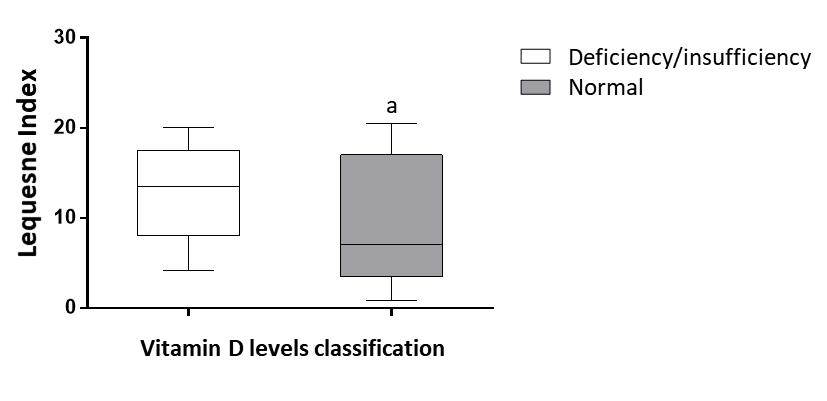 Figure 1 Comparison of functional status (analyzed with Lequesne index) of individuals with osteoarthritis in relation to vitamin D classification (deficiency/insufficiency and normal). The boxplots represent the median with interquartile range. The error bars represent minimum and maximum values for each group. a Statistically different, Mann-Whitney test, P < 0.05.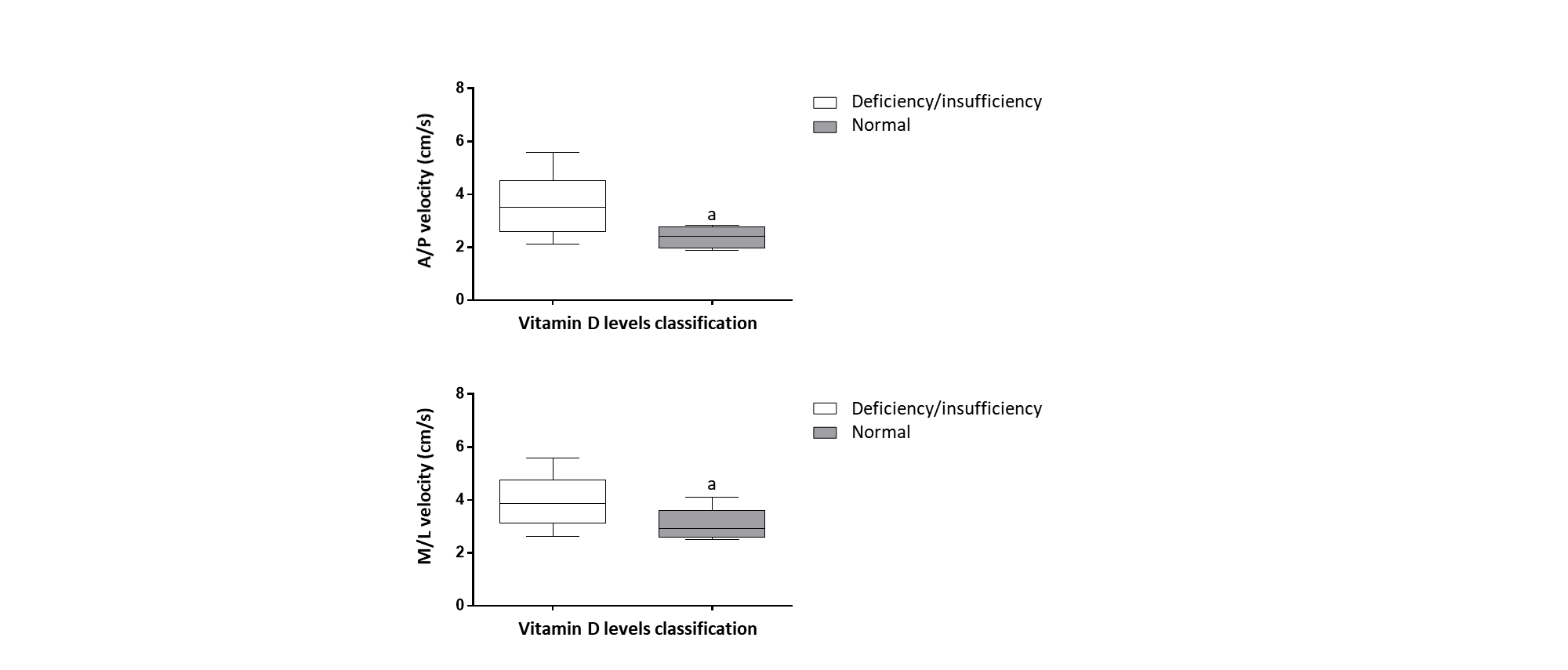 Figure 2 Comparison of velocity (cm/s) of individuals with osteoarthritis in relation to vitamin D classification (deficiency/insufficiency and normal). A: Antero-posterior velocity; B: Medio-lateral velocity. The boxplots represent the median with interquartile range. The error bars represent minimum and maximum values for each group. a Statistically different, Mann-Whitney test, P < 0.05. A/P: Anteroposterior; M/L: Mediolateral.Table 1 Characteristics of the population BMI: Body mass index.Table 2 Association between vitamin D levels and osteoarthritis severity, n (%)  Statistically significant, χ2 test, P = 0.04.VariableMeanStandard deviationAgeBMI70.628.06.54.7GenderMaleFemaleTotalAbsolute frequency (n)2778105Relative frequency (%)25.774.3100.0Tobacco useYesNoAbsolute frequency (n)3669Relative frequency (%)34.365.7Vitamin D classificationOsteoarthritis severityOsteoarthritis severityOsteoarthritis severityMild or moderateSevereTotalDeficiency/insufficiency33 (43.4)43 (56.6)76 (100.0)Normal19 (65.6)10 (34.5)29 (100.0)Total52 (49.5)53 (50.5)105 (100.0)